             Ҡ А Р А Р	        		            		ПОСТАНОВЛЕНИЕ     14 февраль  2020 й.                          № 15                  	 14 февраля 2020 г.«О присвоении адреса земельному участку»В соответствии с постановлением правительства РФ от 19.11.2014 г. № 1221 «Об утверждении правил присвоения, изменения и аннулирования адресов» на основании заявления администрации муниципального района Шаранский район Республики Башкортостан, в целях обеспечения учета и оформления земельных участков,  ПОСТАНОВЛЯЮ:1. Земельному участку, общей площадью 3500 кв.м., с кадастровым номером 02:53:000000:3191, присвоить почтовый адрес: Республика Башкортостан, Шаранский район, сельское поселение Акбарисовский сельсовет, д.Уялово, ул. Луговая, д. 11. 2. Контроль за исполнением  настоящего постановления возложить на управляющего делами администрации сельского поселения Акбарисовский сельсовет муниципального района Шаранский район Республики Башкортостан.Глава сельского поселенияАкбарисовский сельсовет:       			                 Р.Г. ЯгудинБашкортостан РеспубликаһыныңШаран районымуниципаль районыныңАкбарыс ауыл Советыауыл биләмәһе ХакимиәтеАкбарыс ауылы, Мәктәп урамы, 2 тел.(34769) 2-33-87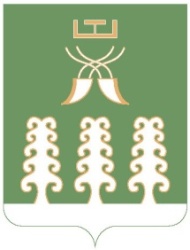 Администрация сельского поселенияАкбарисовский сельсоветмуниципального районаШаранский районРеспублики Башкортостанс. Акбарисово, ул.Школьная,2 тел.(34769) 2-33-87